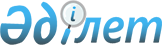 Халықаралық құрамдастырылған тасымалдардың аса маңызды желілері және тиісті объектілері туралы еуропалық келісімге (ҚТЖК) Қазақстан Республикасының қосылуы туралыҚазақстан Республикасының Заңы 2002 жылғы 31 қаңтар N 290-ІІ Қазақстан Республикасы Парламентінің Жаршысы, 2002 ж., N 3, 25-құжат "Егемен Қазақстан" 2002 жылғы 6 ақпан N 27.
      Женевада 1991 жылғы 1 ақпанда жасалған Халықаралық құрамдастырылған тасымалдардың аса маңызды желілері және тиісті объектілері туралы еуропалық келісімге (ҚТЖК) Қазақстан Республикасы қосылсын.
      ЕСЕ/ТRАNS/88/Rеv.1 Еуропалық экономикалық комиссия
Ішкі көлік жөніндегі комитет
Халықаралық құрамдастырылған тасымалдардың аса маңызды
желілері және тиісті объектілері туралы
ЕУРОПАЛЫҚ КЕЛIСIМ
(ҚТЖК)
      (2002 жылғы 9 қазанда күшіне енді - ҚР СІМ-нің ресми сайты)
      (Женевада 1991 жылғы 1 ақпанда жасалды)
      Ескерту. Осы құжатта депозитарийдің 1992 жылғы 30 қыркүйектегіС.N.347.1992.Тrеаtiеs-7 хабарламасында айтылған түзетуді жәнедепозитарийдің 1998 жылғы 25 маусымда күшіне енген С.N.345.1997.Тrеаtiеs-2 хабарламасындағы түзетулерді қамтитын ҚТЖК келісімінің мәтіні бар.
            United Nations                        Nations Unies
      Біріккен Ұлттар Ұйымы
      1999
      GЕ.99-21686 (R)
      Халықаралық құрамдастырылған тасымалдардың аса маңызды
      желілері және тиісті объектілері туралы
      ЕУРОПАЛЫҚ КЕЛIСIМ
      (ҚТЖК)
      УАҒДАЛАСУШЫ ТАРАПТАР
      Халықаралық жүк тасымалдарын жеңiлдетуге жәрдемдесуге ТІЛЕК БIЛДIРЕ ОТЫРЫП,
      Халықаралық жүк тасымалдарының күтiлiп отырған өсуi халықаралық сауданың кеңеюi нәтижесiнен екенiн ТҮСІНЕ ОТЫРЫП,
      Осындай дамудың қоршаған орта үшiн қолайсыз салдарын МОЙЫНДАЙ ОТЫРЫП,
      Құрамдастырылған тасымалдардың еуропалық автомобиль жолдары желiсiндегi, атап айтқанда, альпыаралық қатынастағы қауырттылықты азайтудағы және қоршаған ортаға келтiрiлетiн залалды азайтудағы маңызды рөлiн АТАП КӨРСЕТЕ ОТЫРЫП,
      Еуропада халықаралық құрамдастырылған тасымалдардың тиiмдiлiгiн және олардың тұтынушылар үшiн тартымдылығын арттыру үшiн құрамдастырылған тасымалдардың келiсiлген даму жоспарын және оларды жүзеге асыру үшiн қажеттi инфрақұрылымды анықтайтын құқықтық шеңбердi келiсiлген халықаралық параметрлер мен стандарттардың негiзiнде орнату маңызды мәнге ие болатынына НЫҚ СЕНIП,
      төмендегілер туралы УАҒДАЛАСТЫ: I-ТАРАУ
ЖАЛПЫ ЕРЕЖЕЛЕР 1-бап АНЫҚТАМАЛАР Осы Келiсiмдi қолдануда:
      а) "құрамдастырылған тасымал" терминi бiр көлiк бiрлiгiмен көлiктiң бiрнеше түрiн пайдалана отырып, жүктердi тасымалдауды бiлдiредi;
      b) "халықаралық құрамдастырылған тасымалдардың маңызды желiлерiнiң торабы" терминi егер: 
      I) бүгiнгi күнi олар тұрақты халықаралық құрамдастырылған тасымалдар үшiн пайдаланылса (мысалы, алып-салынатын қораптар, контейнерлер, жартылай тiркемелер); 
      II) олар халықаралық құрамдастырылған тасымалдар үшiн маңызды қосымша желiлер ретiнде пайдаланылса; 
      III) олар таяу болашақта құрамдастырылған тасымалдардың аса маңызды желілерi болады деп күтiлсе (і) және іі) тармақтарында белгіленгендей) халықаралық құрамдастырылған тасымалдар үшiн маңызды болып есептелетiн барлық темiр жол желiлерiн қамтиды; 
      с) "тиiстi объектiлер" терминi құрамдастырылған тасымалдар үшiн пайдаланылатын терминалдарды, шекара бекеттерiн, вагон топтарымен алмасу станцияларын, доңғалақ жұптарын ауыстыру станцияларын және халықаралық құрастырылған тасымалдар үшiн маңызды мәнге ие темiржол-паром өткелдерiн/порттарын қамтиды. 2-бап ЖЕЛIНIҢ АНЫҚТАМАСЫ
      Уағдаласушы тараптар осы Келiсiмнiң ережелерiн ұлттық бағдарламалары шеңберiнде жүзеге асыруға ниеттенетiн, төменде "халықаралық құрамдастырылған тасымалдар торабы" деп аталатын халықаралық құрамдастырылған тасымалдардың маңызды желiлерiнiң торабы мен тиiстi объектілердiң келiсiлген халықаралық даму және қызмет ету жоспары ретiнде қабылдайды. Халықаралық құрамдастырылған тасымалдар торабына осы Келiсiмнiң I қосымшасында көрсетілген темiр жол желілерi, құрамдастырылған тасымалдар үшiн пайдаланылатын терминалдар, шекара бекеттерi, доңғалақ жұптарын ауыстыру станциялары және халықаралық құрамдастырылған тасымалдар үшiн маңызды мәнге ие және осы Келiсiмнiң II қосымшасында келтiрiлген темiржол-паром өткелдерi/порттары кiредi. 3-бап ЖЕЛIНIҢ ТЕХНИКАЛЫҚ СИПАТТАМАЛАРЫ
      Халықаралық құрамдастырылған тасымалдар торабының темiр жол желiлерi осы Келiсiмнiң III қосымшасында келтiрiлген сипаттамаларға сәйкес болуы тиiс не болмаса ұлттық бағдарламалар шеңберiнде жүргiзiлетiн одан әрi жетiлдiру жұмыстары барысында осы қосымшаның ережелерiмен сәйкестiкке келтiрiледi. 4-бап ТАСЫМАЛДАР САЛАСЫНДАҒЫ МАҚСАТТАР
      Халықаралық құрамдастырылған тасымалдар торабында жүзеге асырылатын халықаралық құрамдастырылған тасымалдарды оңайлату мақсатында Уағдаласушы тараптар құрамдастырылған тасымалдарда пайдаланылатын поездар мен осы Келiсiмнiң IV қосымшасында көрсетiлген тиiстi объектiлер үшiн пайдаланушылық сипаттарға және ең кiшi стандарттарға қол жеткiзу үшiн тиiстi шараларды қолданады. 5-бап ҚОСЫМШАЛАР
      Осы Келiсiмнiң қосымшалары Келiсiмнiң құрамдас бөлiгi болып табылады. Құрамдастырылған тасымалдардың басқа аспектілерiн қамтитын жаңа қосымшалар Келiсiмге 12-бапта анықталған түзетулер енгiзу рәсiмiне сәйкес қосылуы мүмкiн. II-ТАРАУ
ҚОРЫТЫНДЫ ЕРЕЖЕЛЕР 6-бап ДЕПОЗИТАРИЙДI АНЫҚТАУ
      Бiрiккен Ұлттар Ұйымының Бас хатшысы осы Келісімнiң депозитарийi болып табылады. 7-бап ҚОЛ ҚОЮ
      1. Осы Келiсiм Бiрiккен Ұлттар Ұйымының Еуропалық экономикалық комиссиясының мүшелерi болып табылатын, не болмаса осы Комиссияның iс жүргiзу аясы туралы ереженiң 8 және 11-тармақтарына сәйкес консультативтiк мәртебемен Комиссияның жұмысына қатысуға жiберiлген мемлекеттер қол қою үшiн Бiрiккен Ұлттар Ұйымының Женевадағы Бөлiмшесiнде 1991 жылғы 1 сәуiрден бастап 1992 жылғы 31 наурызға дейiн ашық. 
      2. Осындай қол қою қабылдауға немесе бекiтуге жатады. 8-бап РАТИФИКАЦИЯЛАУ, ҚАБЫЛДАУ НЕМЕСЕ БЕКIТУ
      1. Осы Келiсiм 7-баптың 2-тармағына сәйкес ратификациялауға,қабылдауға немесе бекiтуге жатады.
      2. Ратификациялау, қабылдау немесе бекiту Бiрiккен Ұлттар Ұйымының Бас хатшысына тиiстi нысанда құрастырылған құжатты сақтауға тапсыру арқылы жүзеге асырылады. 9-бап ҚОСЫЛУ
      1. Осы Келiсiм 1991 жылғы 1 сәуiрден бастап 7-баптың 1-тармағында көрсетiлген мемлекеттер оған қосылуы үшiн ашық.
      2. Қосылу Бiрiккен Ұлттар Ұйымының Бас хатшысына тиiстi құжатты сақтауға тапсыру арқылы жүзеге асырылады. 10-бап КYШIНЕ ЕНУI
      1. Осы Келiсiм сегiз Мемлекеттiң үкiметтерi қабылдау, бекiту немесе қосылу туралы құжатты сақтауға тапсырған күннен бастап, халықаралық құрамдастырылған тасымалдар торабының бiр немесе бiрнеше желiсi, тiптi болмағанда, осындай құжатты сақтауға тапсырған төрт Мемлекеттiң аумағын үздiксiз қосады деген шартпен, 90 күн өткен соң күшiне енедi.
      2. Жоғарыда көрсетiлген шарт орындалмаған жағдайда Келiсiм осы шарт сол болғанда орындалатын қабылдау, бекiту немесе қосылу туралы құжат сақтауға тапсырылған күннен бастап 90 күн өткен соң күшiне енедi.
      3. Осы баптың 1 және 2-тармақтарында көрсетiлген, 90 күн есептеле бастайтын күннен кейiн қабылдау, бекiту немесе қосылу туралы құжатты сақтауға тапсырған әрбiр Мемлекетке қатысты Келiсiм осы құжат сақтауға тапсырылған күннен бастап 90 күн өткен соң күшiне енедi. 11-бап ОСЫ КЕЛIСIМДI ҚОЛДАНУДАҒЫ ШЕКТЕУЛЕР
      1. Осы Келiсiмнiң ешқандай ережесi Уағдаласушы тараптың қайсыбiрiне де ол өзінің сыртқы немесе iшкi қауiпсiздiгiн қамтамасыз ету үшiн қажеттi деп есептейтiн, Бiрiккен Ұлттар Ұйымының Жарғысымен үйлесiмдi және бар жағдаймен шектелетiн шараларды қабылдауға кедергi жасайтындай түсiнiлмеуi тиiс.
      2. Уақытша сипатты болуы тиiс осы шаралар олардың сипаттамасыкөрсетiлiп депозитарийге дереу хабарланады. 12-бап ДАУЛАРДЫ РЕТТЕУ
      1. Дауласқан Тараптар келiссөздер арқылы немесе басқа реттеу құралдарымен шеше алмайтын екi немесе одан көп Уағдаласушы тараптардың арасындағы осы Келiсiмдi түсiндiруге немесе қолдануға қатысты кез келген дау арасында дау туындаған Уағдаласушы тараптардың бiрiнiң өтiнiшi бойынша төрелiк сотқа берiледi және, тиiсiнше, дауласқан Тараптардың ортақ келiсiмi бойынша сайланған бiр немесе бiрнеше төрешiлерге берiледi. Егер төрелiк сотқа iстi қарау туралы өтiнiш ұсынылған күннен бастап үш айдың ішiнде дауласқан Тараптар төрешiнi немесе төрешiлердi сайлауға қатысты келiсiмге келмесе, осы Тараптардың кез келгенi дау шешуге берілетiн бiрыңғай төрешi тағайындау туралы өтiнiшiн Бiрiккен Ұлттар Ұйымының Бас хатшысына беруi мүмкiн. 
      2. Осы баптың 1-тармағының ережелерiне сәйкес тағайындалған төрешiнiң немесе төрешiлердiң шешiмiнiң дауласқан Уағдаласушы тараптар үшiн мiндетті күшi болады. 13-бап ЕСКЕРТПЕЛЕР
      Әрбiр мемлекет осы Келiсiмге қол қою немесе бекiту грамотасын не болмаса қабылдау, бекiту немесе қосылу туралы құжатты сақтауға тапсыру кезiнде депозитарийдi осы Келiсiмнiң 12-бабымен өзiн шектемейтiнiн хабардар етуi мүмкiн. 14-бап КЕЛIСIМГЕ ТYЗЕТУЛЕР ЕНГIЗУ
      1. Осы Келiсiмге, 15 және 16-баптарда көзделгеннен басқа жағдайларда, осы бапта көзделген рәсiмге сәйкес түзетулер енгiзiлуi мүмкiн.
      2. Кез келген Уағдаласушы тараптың өтiнiшi бойынша осы Келiсiмге өзгерiс енгiзу туралы оның кез келген ұсынысын Бiрiккен Ұлттар Ұйымының Еуропалық экономикалық комиссиясының Құрамдастырылған тасымалдар жөнiндегi жұмыс тобы қарайды.
      3. Түзету дауыс беруге қатысқан Уағдаласушы тараптардың үштен екiсi көпшiлiгiмен мақұлданса, Бiрiккен Ұлттар Ұйымының Бас хатшысы түзетудi барлық Уағдаласушы тараптарға қабылдау үшiн жолдайды. 
      4. Осы баптың 3-тармағына сәйкес жiберiлетiн кез келген ұсынылатын түзету оны жолдау уақытынан бастап есептелетiн, ұзақтығы он екi айлық кезең аяқталған күннен бастап үш айдан соң, егер осы он екi ай кезең iшiнде Бiрiккен Ұлттар Ұйымының Бас хатшысы Уағдаласушы тарап болып табылатын қайсiбiр Мемлекеттен ұсынылған түзетуге қарсылығы туралы хабар алмаса, барлық Уағдаласушы тараптарға қатысты күшiне енедi.
      5. Егер ұсынылған түзетуге қарсы осы баптың 4-тармағына сәйкес қарсылық туралы мәлiмдеме жiберiлсе, түзету қабылданбады деп есептеледi және күшi болмайды. 15-бап I және II ҚОСЫМШАЛАРҒА ТҮЗЕТУЛЕР ЕНГIЗУ
      1. Осы Келiсiмнiң I және II қосымшаларына осы бапта жазылған рәсiмге сәйкес түзетулер енгiзiлуi мүмкiн.
      2. Кез келген Уағдаласушы тараптың өтiнiшi бойынша оның І және ІІ қосымшаларға түзету енгiзу туралы кез келген ұсынысын Бiрiккен Ұлттар Ұйымының Еуропалық экономикалық комиссиясының Құрамдастырылған тасымалдар жөнiндегi жұмыс тобы қарайды.
      3. Түзетулер дауыс беруге келген және қатысқан Уағдаласушы тараптардың көпшiлiгiмен мақұлданған жағдайда Бiрiккен Ұлттар Ұйымының Бас хатшысы ұсынылған түзетудi қабылдау үшiн тiкелей мүдделi Уағдаласушы тараптарға жолдайды. Осы баптың мақсаттары үшiн, егер жаңа желiнi, маңызды терминалды, шекара бекетiн, доңғалақ жұптарын ауыстыру станциясын немесе темiржол-паром өткелiн/портын iске қосу жағдайында немесе олар, тиiсiнше, өзгертiлген жағдайда оның аумағы осы желiмен қиылысқанда, немесе маңызды терминалмен тiкелей қосылғанда, немесе қаралатын маңызды терминал, шекара бекетi, доңғалақ жұптарын ауыстыру станциясы немесе темiржол-паром өткелiнiң/портының соңғы пунктi көрсетiлген аумақта орналасқанда, Уағдаласушы тарап тiкелей мүдделi болып есептеледi.
      4. Осы баптың 2 және 3-тармақтарына сәйкес жолданған кез келген ұсынылған түзету егер депозитарий оны жолдаған уақыттан бастап алты ай мерзiм iшiнде тiкелей мүдделi Уағдаласушы тараптардың бiрi де Бiрiккен Ұлттар Ұйымының Бас хатшысына ұсынылған түзетуге қарсы екенi туралы мәлiмдемесе, қабылданған болып есептеледi. 
      5. Бiрiккен Ұлттар Ұйымының Бас хатшысы депозитарий ол туралыхабарлаған күннен бастап үш ай өткен соң күшiне енетiн, осындай түрде қабылданған кез келген түзету туралы барлық Уағдаласушы тараптарға хабарлайды.
      6. Егер ұсынылған түзетуге қарсы осы баптың 4-тармағына сәйкесқарсылық туралы мәлiмдеме жiберiлсе, түзету қабылданбады деп есептеледi және күшi болмайды.
      7. Еуропалық экономикалық комиссияның хатшылығы ұсынылған түзетуде тiкелей мүдделi Уағдаласушы тараптар туралы депозитарийге кiдiрiссiз хабарлайды. 16-бап III және IV ҚОСЫМШАЛАРҒА ТYЗЕТУЛЕР ЕНГІЗУ
      1. Осы Келiсiмнің III және IV қосымшаларына осы бапта жазылғанрәсiмге сәйкес түзетулер енгiзiлуi мүмкiн.
      2. Кез келген Уағдаласушы тараптың өтiнiшi бойынша оның III және IV қосымшаларға түзету енгiзу туралы кез келген ұсынысын Бiрiккен Ұлттар Ұйымының Еуропалық экономикалық комиссиясының Құрамдастырылған тасымалдар жөнiндегi жұмыс тобы қарайды.
      3. Түзету дауыс беруге келген және қатысқан Уағдаласушы тараптардың үштен екi көпшiлiгiмен мақұлданған жағдайда Бiрiккен Ұлттар Ұйымының Бас хатшысы түзетудi қабылдау үшiн барлық Уағдаласушы тараптарға жолдайды.
      4. Осы баптың 3-тармағына сәйкес жолданған кез келген ұсынылған түзету, егер ол жолданған күнiнен бастап алты ай өткеннен кейін Уағдаласушы тараптардың бестен бiрi немесе одан көбі Бiрiккен Ұлттар Ұйымының Бас хатшысына осы түзетуге олардың қарсы екенi туралы мәлiмдемесе, қабылданған болып есептеледі. 
      5. Бас хатшы осы баптың 4-тармағына сәйкес қабылданған кез келген түзету туралы барлық Уағдаласушы тараптарға хабарлайды, түзету осы хабарлау күнiнен бастап үш ай өткеннен кейін, түзету күшіне енген күнге дейін Бас хатшыға олар ұсынылған түзетуді қабылдамайтыны туралы мәлімдегендерді қоспағанда, барлық Уағдаласушы тараптарға қатысты күшіне енеді.
      6. Егер Уағдаласушы тараптардың бестен бірі немесе одан көбі осы баптың 4-тармағына сәйкес ұсынылған түзетуге қарсы екендігі туралы мәлімдесе, түзету қабылданбады деп есептеледi және күшi болмайды.
      {ЕСЕ/ТRАNS/88/Соrr.1, 1992 жылғы 20 қыркүйекте енгізілді} 17-бап ҚОРҒАМА ЕСКЕРТПЕ
      Осы Келiсiм ережелерiнiң Еуропалық экономикалық комиссияны құру туралы 1957 жылғы Рим шарты сияқты басқа да көптарапты шарттарға сәйкес кейбiр мемлекеттер өзара қарым-қатынаста қолдануға мәжбүр болуы мүмкiн ережелерден басым күшi болмайды. 18-бап КҮШIН ЖОЮ
      1. Кез келген Уағдаласушы тарап Бiрiккен Ұлттар Ұйымының Басхатшысына жолданған жазбаша хабарлама арқылы осы Келiсiмнiң күшiн жоюы мүмкін.
      2. Күшiн жою Бас хатшы көрсетілген хабарламаны алған күннен бастап бiр жыл өткен соң күшiне енедi.
      19-бап
      КҮШIН ТОҚТАТУ
      Егер осы Келiсiм күшiне енгеннен кейiн кезекті он екi айдың қайсыбiр кезеңi iшiнде Уағдаласушы тараптардың саны сегiзден аз болса, осы Келiсiм сегiзiншi мемлекет Уағдаласушы тарап болудан қалған күннен бастап он екi ай өткеннен кейін күшiн жоғалтады. 20-бап ДЕПОЗИТАРИЙДIҢ МӘЛIМДЕМЕЛЕРI МЕН ХАБАРЛАМАЛАРЫ
      Осы Келiсiмде анықталуы мүмкiн мәлiмдемелер мен хабарламаларданбасқа Бiрiккен Ұлттар Ұйымы Бас хатшысының депозитарий ретiндегiфункциялары 1969 жылғы 23 мамырда Венада жасалған Халықаралық шарттар құқығы туралы Вена конвенциясының VII Бөлiмiнде анықталады. 21-бап БІРДЕЙ МӘТІН
      Ағылшын, орыс және француз тілдеріндегі мәтіндері бірдей болыптабылатын осы Келісімнің түпнұсқасы Біріккен Ұлттар Ұйымының Бас хатшысына сақтауға тапсырылады.
      ОСЫНЫ КУӘЛАНДЫРУ РЕТІНДЕ, соған тиісті түрде уәкілеттендірілген төменде қол қоюшылар, осы Келісімге қол қойды.
      Женевада бір мың тоғыз жүз тоқсан бірінші жылғы бірінші ақпанда жасалды. I-қосымша
Халықаралық құрамдастырылған тасымалдар үшін
маңызды мәнi бар темiр жол желiлерi
      1) Португалия*     
      С-Е 05 (Фуэнтес-де-Оноро -) Вилар Формоэу - Пампильоза - Коимбра -   Лиссабон                                                 __________
      _________
      Порту 
      С-Е 90 Лиссабон - Энтрокаменту - Марван (- Валенсия де Алькантара)
           2) Испания*
      С-Е 05 (Андай -) Ирун - Бургос - Медина-дель-Кампо - Фуэнтес-де-Оноро 
      (- Вилар Формозу)
      С-Е 07 (Андай -) Ирун - Бургос -      Авила      - Мадрид
                                       _______________
                                        Аранда-де-Дуэро
      С-Е 053 Мадрид - Кордоба - Бобадилья - Альхесирас
      С-Е 90 (Марван -) Валенсия де Алькантара - Мадрид - Барселона - Порт Боу (- Сербере)
      С 90/1 Валенсия - Барселона
            Жалпы ескерту және желi нөмiрлерiне түсiнiктемелер
            С-Е Халықаралық магистральдық темiржол желiлерi туралы (ХМТЖ) 1985 жылғы Еуропалық келiсiмде Е әрпiмен белгiленген тиiстi желiлерге негiзiнен дәлме-дәл темiр жол желiлерiн бiлдiредi.
            С халықаралық құрамдастырылған тасымалдардың басқа да маңыздыжелiлерiн бiлдiредi. С әрпiмен белгiленген желiлердiң нөмiрлерi Е әрпiмен белгiленген таяу жердегi желiлердiң нөмiрлерiмен бiрдей және кейбiр жағдайларда осы нөмiрлерден кейiн сериялық нөмiр қойылады.
            Е әрпi бар нөмiр сiлтемелердi оңайлату және ХМТЖ қосылған желiлермен салыстыру үшiн келтiрiледi. Ол ешбiр түрде мемлекеттер ХМТЖ-нiң Уағдаласушы тараптары екендiгiн немесе болуға ниет бiлдiргендiгiн көрсетпейдi.
           *           - Қолданылатын белгілер
           ( )         - Тиісті елдің шегінен тыс жерлерде орналасқан станция    
                         [(Андай-)]
           ______      - Балама бағыттар [мысалы,       Авила
                                                  _______________
                                                  Аранда-де-Дуэро]
           ------      - ХМТЖ-нің Халықаралық құрамдастырылған тасымалдар үшін   
                         маңызды мәні бар желі учаскесі (С-Е желісіне ғана       
                         жатады)
           ......      - ХМТЖ-нің тиісті желісінің бөлігі болып табылмайтын      
                         құрамдастырылған тасымалдардың маңызды желісінің        
                         учаскесі (С-Е желісіне ғана жатады) 
           3) Ирландия*
      С-Е 03 (Ларн - Белфаст) - Дублин
           4) Құрама Корольдік*
      С-Е 03  Глазго - Странрар - Ларн - Белфаст (- Дублин) - Холихед - Кру -    
                       _______________________________________________           
                                          Карлайл 
              Лондон - Фолкстон - Дувр (- Кале) ...
      С 03/1  Лондон - Кардифф 
      С 03/2  Кливленд - Донкастер - Лондон 
              ________
                Лидс 
      С-Е 16  Лондон - Хариадж (- Зебрюгге) 
                                ..........
      С-Е 05) Париж - Бордо - Андай (- Ирун) 
      С-Е 07) 
      С 07    Париж - Тулуза 
      С-Е 15  (Кеви -) Феньи - Олнуа - Париж - Дижон - Лион - Авиньон -
              _______________               ________
              (Эркелин -) Жюмон              Ле Крезо
              - Тараскон - Марсель       
                ..................
      С 20    Лилль - Туркуэн (- Мускрон) 
      С-Е 23  Дюнкерк - Олнуа - Тьонвиль - Мец - Фруар - Туль - Кюльмон -        
              Шалендре Дижон (- Валлорб)
      ____________________
      *  Жалпы ескерту, сызықтағы нөмірлер мен қолданылатын белгілерге 
      түсініктемені 11-бетте келтірілген
           5) Франция 
      С-Е 25  (Беттамбург -) Тьонвиль - Мец - Страсбург - Мюлуз - (Базель) 
                                                                _________________
                                                                     Бельтор -   
                                                                 Безансон - Дижон
      С 25    Тьонвиль - Апак (- Перль) 
      С-Е 40  Гавр - Париж - Лерувиль - Онвиль - Мец - Ремийи - Форбах 
              (- Саарбрюккен)
      С 40    Париж - Ле-Ман - Нант 
                               ____
                               Ренн 
      С-Е 42  Париж - Лерувиль - Нанси - Саребург - Реден - Страсбург (- Кель) 
      С 51    (Дувр -) Кале - Лилль - Париж 
      С-Е 70  Париж - Макон - Амберье - Кюлоз - Модан (- Турин) 
      С-Е 700 Лион - Амберье 
      С-Е 90  (Порт Боу -) Сербер - Нарбон - Тараскон - Марсель - Ментона 
      (- Вентимилья)
      С 90/2  Бордо - Тулуза - Нарбон
      6) Нидерланд* 
      С-Е 15 Амстердам-Гаага-Роттердам-Розендаль (-Антверпен) 
                             -------------------
      С-Е 35 Амстердам - Утрехт - Арнем (- Эммерих)
                         --------------
      С 10/1  Утрехт - Амерсфорт - Хенгело (- Бад Бентхайм) 
      С-Е 16  (Харидж -) Хук ван Холланд - Роттердам - Утрехт     
                                           ------------------
      С 16    Роттердам - Тилбург - Венло (- Кельн) 
           7) Бельгия* 
      С-Е 10) (Дувр -) Остенде - Брюссель - Льеж (- Ахен) 
      С-Е 20) 
      С 20    (Туркуэн) Мускрон - Льеж - Монзен (- Ахен) 
      С-Е 15  (Розендаль -) Антверпен - Брюссель - Кеви (- Феньи)
                                                  _______________________________
                                                  Шарлеруа - Эркелин - (- Жюмон)
                                                  ...............................
      С 15    Шарлеруа - Намюр - Льеж 
      С-Е 25  Брюссель - Арлон - Стерпеник (- Клайнбеттинген) 
      С-Е 22  (Харидж -) Зебрюгге - Брюгге
           8) Люксембург* 
      С-Е 25  (Стерпеник) - Клайнбеттинген - Люксембург - Беттамбург (- Тьонвиль)
           9) Германия*
      С-16    (Венло -) Менхенгладбах - Кельн
      С 25    (Апак -) Перль - Триер - Кобленц
      С-Е 35  (Арнем -) Эммерих - Дуйсбург - Дюссельдорф - Кельн - Майнц
              Мангейм - Карлсруэ (- Базель)________________ 
                                         Дюссельдорф - Нойс
                                         ..................
      С-Е 43  Франкфурт-на-Майне - Гейдельберг - Брухзаль - Штутгарт - Ульм
                                 _______________
                                     Майнгейм 
              Аугсбург - Мюнхен - Фрейлассинг (- Зальцбург)
      С-Е 45  (Редби -) Путгарден - Гамбург - Ганновер - Вюрцбург - Нюрнберг     
              Ингольштадт - Мюнхен (- Куфштейн)
      С 45/1  (Фредерисия -) Фленсбург - Гамбург
      С 45/2  Бремерхафен - Бремен - Ганновер
      С 45/3  Травемюнде - Любек
      С-Е 451 Нюрнберг - Пассау (- Вельс)
      С-Е 51  (Гедзер -) Росток - Берлин - Галле - Эрфурт - Нюрнберг 
                                          _______
                                          Лейпциг
      С-Е 55) (Треллеборг -) Засниц Хафен - Штральзунд - Пазевальк -             
              Берлин/Зеддин                            ____________
      С-Е 61)                                           Нойштрелиц 
              Дрезден - Бад Шандау (- Дечин)
      С-Е 10  (Льеж -) Ахен - Кельн - Дюссельдорф - Дортмунд - Мюнстер -   
            Оснабрюк Бремен - Гамбург - Любек (- Ханко)
      С 10/1  (Хенгело -) Бад Бентхайм - Оснабрюк 
      С-Е 18  Гамбург - Бюхен - Берлин/Зеддин 
      С-Е 20  (Льеж -) Ахен - Кельн - Дуйсбург - Дортмунд - Ганновер - Хельмштет 
              Берлин/Зеддин - Франкфурт-на-Одере (- Куновице) 
      С-Е 30  Дрезден - Герлиц (- Згоржелец) 
      С-Е 32  Франкфурт-на-Майне - Ханау - Эрфурт - Лейпциг - Дрезден 
      С-Е 40  (Форбах -) Саарбрюккен - Людвигсхафен - Мангейм -            
              Франкфурт-на-Майне - Гемюнден - Нюрнберг - Ширндинг (- Хеб) 
      С-Е 42  (Страсбург -) Кель - Аппенвейер - Карлсруэ - Мюлаккер - Штутгарт 
                                                ______________________________   
                                                           Оффенбург 
      С-Е 46  Майнц - Франкфурт-на-Майне 
           10) Швейцария* 
      С-Е 23  (Дижон -) Валлорб - Лозанна - Бриг
                        ------------------------
      С-Е 25  (Мюлуз -) Базель Ольтен - Берн - Бриг (- Домодоссола)
      С-Е 35  (Карлсруэ -) Базель - Ольтен - Кьяссо (- Милан)
      С 35    (Карлсруэ -) Базель - Бругг - Иммензе - Белинзона - (- Луино)
                                                                ________________ 
                                                                Кьяссо (- Милан) 
      С-Е 50  (Кюлоз -) Женева - Лозанна - Берн - Цюрих - Бухс (- Инсбрук) 
                        ---------------------------------------------------------
           11) Италия * 
      С-Е 25  (Бриг -) Домодоссола - Новара - Милан - Генуя 
      С-Е 35  (Кьяссо -) Милан - Болонья - Флоренция - Рим - Неаполь - Салерно -
              ----------------------------------------------------------------
              Вилла Сан-Джованни - Мессина
      С 35    (Белинзона -) Луино - Галларте - Ро - Милан 
      С-Е 45  (Инсбрук -) Бреннеро - Верона - Болонья - Анкона - Фоджия - Бари -
              Бриндизи
              ........
      С-Е 55  (Арнольдштайн -) Тарвизио - Удине - Венеция - Болонья
                                                  _________________
                                                       Триест
                                                       ......
      С-Е 70  (Модан -) Турин - Ро - Милан - Верона - Триест - Вилла Опичина 
              (- Сежана) 
      С-Е 72  Турин - Генуя 
      С-Е 90  (Ментона -) Вентимилья - Генуя - Пиза - Ливорно - Рим 
              ------------------------------
      С 90/1  Специя - Фиденца - Парма 
      С 90/2  Ливорно - Пиза - Флоренция 
           12) Норвегия* 
      С-Е 45   Осло (- Корншо) 
      С 61     Осло (- Шарлоттенберг - Стокгольм)
           13) Швеция* 
      С 10/2  Стокгольм (- Турку) 
      С-Е 45  (Корншо -) Гетеборг - Хельсингборг (- Хельсингер) 
      С 45/1  Гетеборг (- Фредериксхавн) 
      С 45/3  Мальме (- Травемюнде) 
      С-Е 53  Хельсингборг - Хесслехольм 
      С-Е 55) Стокгольм - Хесслехольм - Мальме - Треллеборг (- Засниц Хафен) 
      С-Е 61) 
      С 55    Халльсберг - Гетеборг 
      С-Е 59  Мальме - Истад (- Щецин) 
      С 61    (Осло -) Шарлоттенбург - Карлстадт - Халльсберг - Стокгольм 
           14) Дания* 
      С-Е 45  (Хельсингборг -) Хельсингор - Копенгаген - Ньюкобинг - Редби
      (- Путгарден) 
      С 45/1  (Гетеборг -) Фредериксхавн - Орхус - Фредерисия (- Фленсбург) 
              __________________________________     
                             Копенгаген 
      С-Е 530 Ньюкобинг - Гедзер (- Росток)
           15) Австрия*
      С-Е 43  (Фрейлассинг -) Зальцбург
      С-Е 45  (Мюнхен -) Куфштейн - Вергль - Инсбрук (- Бреннер) 
      С-Е 451 (Пассау -) Вельс
      С-Е 55  Линц - Зальцбург - Шварцах Санкт-Фейт - Филлах - Арнольдштейн 
      (- Тарвизио)
      С-Е 551 (Горни - Двориште -) Зуммерау - Линц - Зельцталь - Санкт-Михаэль
      С-Е 65  (Бржецлав -) Бернхардшталь - Вена - Земмеринг - Брук-на-Муре - 
      Клагенфурт - Филлах - Розенбах (- Есенице)
      С-Е 67  Брук-на-Муре - Грац - Шпильфельд Штрас (- Сентиль)
      С-Е 50  (Бухс -) Инсбрук - Вергль - Куфштейн (- Розенгейм - Фрейлассинг) 
                                          ____________________________________   
                                                     Шварцах Санкт-Фейт
              - Зальцбург - Вельс - Линц - Вена - (- Хедьешхалом) 1/ 
                                                   _______________ ___________   
                                                     Эдинбург (- Шопрон) 2/
      _________________
                 1/ МАВ. 
                 2/ ГИСЕВ/МАВ.
      С-Е 52  Вена - Маршег (- Девинска Нова Вес) 
      ____________________
      С-Е 63  (Братислава -) Китзе - Парндорф - Вена 
           16) Польша* 
      С-Е 59  Свиноуйсце - Щецин - Костшин - Зелена-Гура
              ------------------
              - Вроцлав - Ополе - Халупки (- Богумин) 
              --------------------------- ...........
      С 59/2  Вроцлав - Миедзилези (- Лихков) 
      С-Е 65  Гдыня - Гданьск - Тчев - Варшава - Катовице - Зебжидовице          
              ------------------------ _______ ------------------------
                                       Быдгощ 
                                       ......
              (- Петровице у Карвина) 
      С 59/1  Нова Суль - Жагань - Венглинец - Згожелец - Завидув (- Фридлан) 
      С-Е 20  (Франкфурт-на-Одере -) Куновице - Познань - Лович - Варшава -
                                                                  ________
                                                                 Скерневице         Лукув - Терасполь (- Брест) 
      С-Е 30  (Герлиц - Згоржелец - Вроцлав - Катовице - Краков - Пшемысль -                   ----------------------------------------
      Медыка (- Мостиска) 
      С 65/1  Здуньска-Воля Каршнице - Лодзь Олехув - Шкиернивице 
      С 65/2  Хожув - Семяновице - Ченстохова - Заверце - Явожно - Щакова        
      - Чеховице - Джеджице 
      С 65/3  Хербы-Нове - Пачина - Кедзежин - Козле - Азоты 
      С 30/1  Краков - Новы-Сонч - Мушина (- Плавеч)
      17 а) Чех Республикасы* 
      С-Е 55  (Бад-Шандау -) Дечин - Прага 
      С-Е 551 Прага - Горни-Двориште (- Зуммерау) 
      С-Е 59  (Халупки -) Богумин - Острава 
                          .................
      С 59/2  (Мьедзилези -) Лишков - С.Требова 
      С-Е 61  (Бад-Шандау -) Дечин - Нимбург - Колин - Брно - Бржецлав - Ланжгот 
      (- Кути) 
      С-Е 65  (Зебжидовице -) Петровице-у-Карвине - Острава - Бржецлав 
      (- Бернхардшталь)
      С 59/1  (Завидув -) Фридлан - Турнов - Прага 
      С-Е 40  (Ширндинг -) Хеб - Пльзень - Прага - Колин - Границе-на-Мораве -
      Острава - Мости-у-Яблункове (- Чадца)
              ____________________________________
                Горни-Лпдеч (- Луки-под-Макутой)
           17 b) Словакия*  
      С-Е 61  (Ланжгот -) Кути - Братислава - Комарно (- Камаром)
                                             _______________________
                                             Русовце (- Хедьешхалом)
      С-Е 63  Жилина - Леопольдов - Братислава (- Китзе)
                                    __________
                                     Галанта
      С-Е 40         (Мостиу-у-Яблункове -) Чадца
              ________________________________________ - Жилина - Попрад -
              (Горни-Лидеч -) Луки-под-Макутой - Пухов    
              Татры - Кошице - Черна-над-Тисой (- Чоп)
      С-Е 52  (Маршег -) Девинска-Нова Вес - Братислава - Нове-Замки -
              ............................
              Штурово (- Соб) 
      С 30/1  (Мушина -) Плавеч - Прешов - Кисак - Кошице - Чанья 
              (- Хидашнемети) 
           18) Венгрия* 
      С-Е 61  (Братислава - Комарно -) Комаром - Будапешт 
              _______________________
                    Хедьешхалом
      С-Е 69  Будапешт - Муракерестур (- Коториба) 
      С-Е 71  Будапешт - Муракерестур - Дьекенеш (- Ботово - Копровница) 
      С-Е 85  Будапешт - Келебия (- Суботица) 
      С-Е 50  (Вена)    Хедьешхалом    1/ - Дьер - Будапешт - Мишкольц -
                    ___________________
                   (Эбенфурт -) Шопрон 2/ 
                    ....................
              Ньиредьхаза - Захонь (- Чоп)
              _______________
                  1/ МАВ. 
                  2/ ГИСЕВ/МАВ. 
      С-Е 52  (Штурово -) Соб - Будапешт - Цеглед - Вольнок - Дебрецен -            Ньиредьхаза
      С-Е 56  Будапешт - Ракош - Уйсас - Сольнок - Лекешхаза (- Куртич) 
      С 773   Будапешт - Домбовар - Печ - Мадьярболп (- Бели-Манастир) 
      С 30/1  (Чанья) - Хидашнэмети - Мишкольц 
           19) Югославия* 
      С-Е 65  (Розенбах -) Есенице - Любляна - Пивка - Риека 
      С-Е 67  (Шпильфельд Штрас -) Сентиль - Марцбор - Зидани Мост 
      С-Е 69  (Муракерестур -) Коториба - Прагерско - Зидани Мост - Любляна -    
      Дивача - Копер  
      С-Е 71  (Дьекенеш -) Ботово - Копровница - Загреб - Карловац - Риека 
      С-Е 85  (Келебия -) Суботица - Белград - Ниш - Скопье - Гевгелия
                                             _______
                                             Кралево
              (- Индомени) 
      С-Е 70  (Вилла Опичина - ) Сежана - Любляна - Зидани Мост - Загреб -       
      Белград - Ниш - Димитровград (- Драгоман) 
      20) Греция* 
      С-Е 85  (Гевгелия -) Идомени - Салоники - Афины 
      С-Е 855 (Кулата - ) Промашон - Салоники 
      С 85/1  Салоники - Флорина - Кристаллопиги (- .....)
      С 85/2  Лариса - Волос - [Латакия(СирияАрабРеспубликасы)] 
      С 85/3  Игуменица - Калабака - Палайофарсалос - Волос - [Латакия              (Сирия Араб Республикасы)] 
      С 85/4  Афины - Патры 
      С 70/2  Стримонас - Александруполис - Дикеа (- Свиленград) 
      21) Румыния* 
      С-Е 95  (Унгены -) Яссы - Пасканп - Бузэу - Плоешти - Бухарест - Виделе -  
      Джурджу (- Русе) 
      С 95    Крайова - Калафат (- Видин) 
      С-Е 54  Арад - Дева - Тейюс - Винатори - Брашов - Бухарест 
      С-Е 56  (Лекешхаза -) Куртич - Арад - Тимпшоара - Крайова - Бухарест 
      С-Е 562 Бухарест - Констанца 
      С 54    (Дьяково) Халмеу - Сату Маре - Деж - Клуж - Кослариу 
      С-Е 66  Халмеу - Сату Маре - Карей - Орадя - Арад - Тимишоара - Стамора -  
      Моравица (- Вршац) 
      С-Е 851 (Ваду Сирет -) - Вискани - Сучава - Пашкани 
      22) Болгария* 
      С-Е 95  (Джурджу -) Русе - Горна Оряховица - Димитровград 
              --------------------------------
      С 95    (Калафат -) Видин - София 
      С-Е 680 София - Мездра - Горна Оряховица - Касппчан - Синдел -  Варна
      С-Е 70  (Димитровград -) Драгоман - София - Пловдив - Димитровград -       
              Северный Свиленград (- Капикуле)
      С-Е 720 Пловдив - Зимница - Карнобат - Бургас
                         ---------------------------
      С-Е 855 София - Кулата (- Промашон)
           23) Финляндия* 
      С-Е 10  Ханко - Хельсинки - Рихимяки - Кувола - Вайниккала (- Лужайка) 
      С 10/2  (Стокгольм -) Турку - Хельсинки
           24) Ресей Федерациясы* 
      С-Е 10  (Вайниккала -) Лужайка - Ленинград - Москва 
      С-Е 20  (Орша -) Красное - Смоленск - Москва 
      С-Е 50  (Зерново -) Суземка - Брянск - Москва
           25) Түркия* 
      С-Е 70  (Свиленград -) Капикуле - Стамбул - Хайдарпаша - Анкара -    
            Богазкепрю - Калин - Малатья -
              Капикой - [-Рази(ИранИсламРеспубликасы)]
              ____________________________________________________
              Нузайбин [-Камишли(СирияАрабРеспубликасы)] 
      С 70/2  Пехливанкей - Узункепрю (- Питион)
              .........................................
      С-Е 97  (Ахурян -) Догукапи - Карс - Эрзурум - Четинкая - Калин -
              ________________________________________________
                                   Самсун
              .................................
              Богазкепрю - Улукышла - Йенице - Адана - Топраккале - Февзипаша 
                                             _______  ____________     
                                              Мерсин   Искандерон   ..........   
              Исляхие [-Мейдан-Экбес(СирияАрабРеспубликасы)] 
              ..........................................................
      С-Е 74  Измир - Балыкесир - Альяунт - Афьон - Конья - Улукышла
              _____                       ________ _________________
              Бандырма                   Эскишехир   Усак - Маниса
                                                   .................
           26) Хорватия* 
      С-Е 65  (Илирска-Бистрица -) Шапьяне - Риека 
      С-Е 69  (Муракерестур -) Коториба - Чаковец (- Средишче) 
      С-Е 70  (Добова -) Савски Мароф - Загреб - Стриживойна-Врполе - Винковцы - 
              Товарник (- Шид) 
      С-Е 71  (Дьекенеш -) Ботово - Копривница - Загреб - Карловац - Оштарье -   
              Риека
      С-Е 771 (Богоево -) Эрдут - Винковцы - Стриживойна-Врполе - Славонски-Шамац
              (- Босански-Шамац - Сараево - Чаплина -) Меткович - Плоче
      С-Е 751 Загреб - Суня - Волиня (- Добрлин - Бихач - Рипач -) Стрмица -     
              Книн - Сплит
                    _______
                    Шибеник
      С-Е 753 Загреб - Карловац - Оштарье - Госпич - Кжлин - Задар
      С-Е 710 (Стредишче -) Чаковец - Вараждин - Копривница - Осиск - Эрдут
      (- Суботица)
      С 773   (Мадьярболи -) Бели-Манастир - Осийек - Стриживойна-Врполе
           27) Словения* 
      С-Е 65  (Розенбах -) Есенице - Любляна - Илирска-Бистрица (- Шапьяне)
      С-Е 67  (Шпильфельд Штрасс -) Шентиль - Марибор - Зидани-Мост
      С-Е 69  (Каковец -) Шредице - Прагерско - Зидани-Мост - Любляна - Девача -
      Копер
      С-Е 70  (Вилла-Опичина -) Сежана - Любляна - Зидани-Мост - Добова
      (- Савски-Мароф)
      28) Босния және Герцеговина*
      29) Албания*
      30) бұрынғы югославиялық Македония Республикасы*
      31) Беларусь*     
      С-Е 20  (Терасполь -) Брест - Минск - Орша (Красное) 
      32) Украина* 
      С-Е 30  (Медыка -) Мостиска-2 - Львов 
      С-Е 40  (Черна-над-Тисой -) Чоп 
      С-Е 50  (Захонь -) Чоп - Львов - Киев - Хутор Михайловский - Зерново 
      (- Суземка) 
      С-Е 851 Львов - Ваду-Сирет (- Викшаны) 
      С-Е 95  (Бендеры -) Раздельная - Казатин 
      "С 54   Чоп - Дьяково (Халмец) 
           33) Молдова Республикасы* 
      С-Е 95  (Яссы) Унгены - Кишинев - Бендеры (- Раздельная)
      ____________________
      *  Жалпы ескерту, сызықтағы нөмірлер мен қолданылатын белгілерге 
      түсініктемені 11-бетте келтірілген IІ-қосымша
Халықаралық құрамдастырылған тасымалдар үшін
маңызды мәнi бар объектілер
      А. Халықаралық құрамдастырылған тасымалдар үшін маңызды мәнi бар терминалдар
      Австрия 
      Линц - Штадтхафен 
      Мессендорф 
      Зальцбург Хауптбанхоф/Лиферинг 
      Филлах южный 
      Вельс сортировочный 
      Вена Нордвестбанхоф 
      Вена Фройдинау Хафен 
      Бельгия 
      Антверпен
      Атюс 
      Брессо - Ренори (Льеж) 
      Брюссель 
      Генк (Хасселт) 
      Мейзен (Мехелен) 
      Зебрюгге 
      Болгария 
      Бургас 
      Димитровград Северный 
      Филипово 
      Горна - Оряховица 
      Русе 
      София 
      Стара - Загора 
      Варна 
      Хорватия 
      Риека 
      Славонски - Брод 
      Сплит 
      Загреб
      Чех Республикасы
      Брно
      Ческе - Будеевице
      Хеб
      Йглава
      Колин
      Ловосице
      Острава
      Пльзень
      Прага - Угржиневес
      Прага - Жижков
      Пршеров
      Дания
      Орхус 
      Глоструп 
      Копенгаген 
      Падборг
      Финляндия
      Хельсинки - Пасила 
      Франция
      Авиньон - Куртене
      Бордо - Бастид 
      Дюнкерк 
      Андай 
      Гавр 
      Лилль - Сен-Совер 
      Лион - Венисье 
      Марсель - Кане 
      Париж - Ла-Шапель 
      Париж - Нуази - Ле-Сек 
      Париж - Помпадур 
      Париж - Рунжи
      Париж - Валентон 
      Перпиньян
      Руэн - Соттевиль 
      Страсбург 
      Тулуза
      Германия 
      Аугсбург - Оберхаузен
      Базель Бад ГБФ
      Берлин
      Билефельд Восточный
      Бохум - Лангендрер
      Бремен - Гролланд Роланд
      Бремерхафен - Нордхафен
      Дрезден
      Дуйсбург - Рурорт Хафен
      Дюссельдорф - Билк
      Франкфурт-на-Майне Восточный
      Фрайбург (Брайсгау) ГБФ
      Хаген ХБФ
      Гамбург - Ротенбургсорт
      Гамбург Южный
      Гамбург - Вальтерсхоф
      Гамбург - Вильгельмсбург
      Ганновер - Линден
      Ингольштадт Северный
      Карлсруэ ХБФ
      Киль ХГБФ
      Кельн Эйфелтор
      Лейпциг
      Любек ХБФ
      Людвигсбург
      Майнц Густавсбург
      Мангейм РБФ
      Мюнхен ХБФ
      Нойс
      Ной-Ульм
      Нюрнберг ХГБФ
      Оффенбург
      Регенсбург
      Рейн
      Росток
      Саарбрюккен ХГБФ
      Швейнфурт ХБФ
      Вупперталь - Лангефельд
      Греция
      Аги Анагури (Афины)
      Александруполис
      Игуменица
      Патры
      Салоники
      Волос
      Венгрия
      Будапешт - Жозефварош
      Дебрецен
      Мишкольц - Гомори
      Шопрон
      Сегед - Кискундором
      Солнок
      Захонь
      Ирландия
      Дублин - Норт Уолл 
      Италия
      Бари - Ламасината 
      Болонья - Интерпорто
      Бриндизи
      Бусто Арсицио
      Ливорно
      Милан - Греко Пирелли
      Милан - Роджоредо
      Модена
      Неаполь - Гранили
      Неаполь Тракья
      Новара
      Падуя - Интерпорто
      Пескара - П.Н.
      Помеция С.П.
      Ривальта Скривия
      Турин - Орбассано
      Триест
      Верона К.Е.
      Люксембург
      Беттамбур
      Нидерланд
      Эде
      Роттердам - Хавен
      Роттердам - Норд
      Венло
      Норвегия
      Осло - Альнабру 
      Польша
      Гданьск
      Гдыня
      Гливице
      Краков
      Лодзь
      Малашевице
      Познань
      Прушков
      Сосновица
      Свиноуйсце
      Щецин
      Варшава
      Вроцлав
      Португалия
      Алькантара (Лиссабон)
      Эшпинью
      Лехос
      Лиссабон - Бейролас
      Румыния
      Бухарест 
      Констанца 
      Крайова 
      Орадя 
      Ресей Федерациясы
      Москва - Киевская 
      Москва-товарная - Октябрьская 
      Москва-товарная - Смоленская 
      Ленинград-товарный - Витебский 
      Ленинград-порт
      Словакия
      Братислава 
      Черна-над-Тисой 
      Кошице 
      Жилина
      Словения
      Копер 
      Любляна
      Испания
      Альхесирас
      Барселона
      Ирун
      Мадрид
      Порт - Боу
      Таррагона
      Валенсия (- Силья)
      Швеция
      Гетеборг 
      Хельсингборг 
      Мальме 
      Стокгольм - Арста
      Швейцария
      Арау - Бирфельд
      Базель СББ
      Берн
      Кьяссо
      Женева
      Лугано - Ведегтьо
      Люцерн
      Ренан
      Цюрих
      Түркия
      Бандырма
      Деринсе
      Искендерун
      Стамбул
      Измир
      Мерзин
      Самсун
      Украина
      Чоп
      Киев
      Львов
      Құрама Корольдік
      Белфаст
      Бирмингем
      Бристоль
      Кардифф
      Кливленд
      Котбридж (Глазго)
      Глазго
      Харидж
      Холихед
      Ипсуич
      Лидс
      Ливерпуль - Гарстон
      Лондон - Стратфорд
      Лондон - Уилсден
      Манчестер - Трэффорд Парк
      Саутхэмптон
      Тилбери
      Югославия
      Белград 
      Копер
      Любляна
      Риека
      Загреб
      В. Халықаралық құрамдастырылған тасымалдар үшін
      маңызды мәнi бар шекара бекеттері 1/
      Вилар Формозу (ПТЖ) - Фуэнтес-де-Оноро (ИНСТЖ) 
      Марван (ПТЖ) - Валенсия-де-Алькантара (ИНСТЖ) 
      Ирун (ИНСТЖ) - Андай (НОТЖФ) 
      Порт Боу (ИНСТЖ) - Сербер (НОТЖФ) 
      Дублин (ИТК) - Холихед (АТЖ) 
      Дандолк (ИТК) - Ньюри (ТЖСИ) 
      Дувр (АЖТЖ) - Кале (НОТЖФ) 
                      - Дюнкерк (НОТЖФ) 
                      - Остенде (НОТЖБ) 
      Харидж (АТЖ) - Зебрюгге (НОТЖБ) 
      Ментона (НОТЖФ) - Вентимилья (ИГТЖ) 
      Модан (НОТЖФ) - Бардонеккья (ИГТЖ) 
      Бриг (ТЖШ-ТЖШК) - Домодоссола (ИГТЖ) 
      Базель (НОТЖФ) - Базель (ТЖШ-ТЖШК) 
      Страсбург (НОТЖФ) - Кель (ТЖГ) 
      Форбах (НОТЖФ) - Саарбрюккен (ТЖГ) 
      Апаш (НОТЖФ) - Перль (ТЖГ) 
      Тьонвиль (НОТЖФ) - Беттамбур (ТЖЛ) 
      Феньи (НОТЖФ) - Кеви (НОТЖБ) 
      Жюмон (НОТЖФ) - Эркелин (НОТЖБ) 
      Туркуэн (НОТЖФ) - Мускрон (НОТЖБ) 
      Розендаль (ТЖН) - Эссен (НОТЖБ) 
      Эммерих (ТЖГ/ТЖН) 
      Венло (ТЖН/ТЖГ) 
      Бад-Бентхайм (ТЖГ/ТЖН) 
      Монзен (НОТЖБ) - Ахен (ТЖГ) 
      __________________
      / Әрбір шекара бекетінің атынан кейін жақшаларда осы станцияныпайдаланатын тиісті темір жол әкімшілігі көрсетіледі. Егер тек бір станция көрсетілсе, бұл оны екі темір жол станциясы да бірлесіп пайдаланатынын білдіреді.
      Стерпеник (НОТЖБ) - Клайнбеттинген (ТЖЛ) 
      Базель (ТЖГ/ТЖШ-ТЖШК) 
      Фленсбург (ТЖГ) - Падборг (ДГТЖ) 
      Путггарден (ТЖГ) - Редби (ДГТЖ) 
      Пассау (ТЖГ/ФТЖА) 
      Зальцбург (ТЖГ/ФТЖА)
      Куфтшейн (ТЖГ/ФТЖА)
      Бухс (ТЖШ-ТЖШК/ФТЖА) 
      Луино (ТЖШ-ТЖШК/ИГТЖ) 
      Кьяссо (ТЖШ-ТЖШК/ИГТЖ) 
      Бреннеро (ИГТЖ/ФТЖА) 
      Тарвизцо (ИГТЖ) - Арнольдштайн (ФТЖА) 
      Шарлоттенберг (ГТЖН/Швеция ГТЖ) 
      Корншо (ГЖДН/Швеция ГТЖ) 
      Хельсингборг (Швеция ГТЖ) - Копенгаген (ДГТЖ) 
      Треллеборг (Швеция ГТЖ) - Засниц (ТЖГ) 
      Истад (Швеция ГТЖ) - Свиноуйсце (Польша ГТЖ) 
      Гетеборг (Швеция ГТЖ) - Фредериксхавн (ДГТЖ) 
      Мальме (Швеция ГТЖ) - Травемюнде (ТЖГ) 
      Гедзер (ДГТЖ) - Росток (ТЖГ) 
      Эбенфурт (ФТЖА) - Шопрон (ГИСЕВ/МАВ) 
      Никельсдорф (ФТЖА) - Хедьешхалом (МАВ) 
      Франкфурт-на-Одере (ГФР ТЖ) - Куновице (ПКП) 
      Герлиц (ГФР ТЖ) - Згоржелец (ПКП)
      Дьекенеш (МАВ) - Ботово (ЮТЖ)
      Келебия (МАВ) - Суботица (ЮТЖ) 
      Лекешхаза (МАВ) - Куртнч (Румыния ТЖ) 
      Димитровград (ЮТЖ) - Драгоман (Болгария ТЖ) 
      Гевгелия (ЮТЖ) - Идомени (ГТЖ) 
      Джурджу (Румыния ТЖ) - Русе (Болгария ТЖ) 
      Свиленград (Болгария ТЖ) - Капикуле (ТГЖД) 
      Видин (Болгария ТЖ) - Калафат (Румыния ТЖ) 
      Кулата (Болгария ТЖ) - Промашон (ГТЖ) 
      Турку (ГТЖФ) - Стокгольм (Швеция ГТЖ) 
      Капикои (ТРТЖ) - Рази (Иран ТЖ) 
      Нузайбин (ТРТЖ) - Камишли (Сирия ТЖ) 
      Маршег (ФТЖА) - Девинска Нова Вес (СТЖ) 
      Китзе (ФТЖА) - Братислава (СТЖ) 
      Гдыня (ПКП) - Истад, Стокгольм (ШГТЖ)/Хельсинки (ГТЖФ) 
      Халупки (ПКП) - Богумин (ЧТЖ) 
      Ширндинг (ГФР ТЖ) - Хеб (ЧТЖ) 
      Бернхардшталь (ФТЖА) - Бржецлав (ЧТЖ) 
      Зуммерау (ФТЖА) - Горни-Двориште (ЧТЖ) 
      Бат-Шандау (ГФР ТЖ) - Дечин (ЧТЖ) 
      Вайниккала (ГТЖФ) - Лужайка (РТЖ) 
      Орша (БТЖ) - Красное (РТЖ) 
      Зерново (УТЖ) - Суземка (РТЖ) 
      Зебжидовице (ПКП) - Петровице-у-Карвине (ЧТЖ) 
      Завидув (ПКП) - Фридлан (ЧТЖ) 
      Мьедзилези (ПКП) - Лишков (ЧТЖ) 
      Чадца (ТЖСР) - Мости-у-Яблункове (ЧТЖ) 
      Луки-под-Макутой (ТЖСР) - Горни-Лидеч (ЧТЖ) 
      Кути (ТЖСР) - Ланжгот (ЧТЖ) 
      Черна-над-Тисой (ТЖСР) - Чоп (УТЖ) 
      Комарно (ТЖСР) - Комаром (МАВ) 
      Штурово (ТЖСР) - Соб (МАВ)
      Рузовце (ТЖСР) - Райка (МАВ) 
      Чанья (ТЖСР) - Хидашнэмети (МАВ) 
      Плавеч (ТЖСР) - Мушина (ПКП) 
      Мадьярболи (МАВ) - Бели Манастир (ХТЖ) 
      Дикеа (ГТЖ) - Свиленград (БТЖ) 
      Кристаллопиги (ГТЖ) - ... (Албания ТЖ) 
      Патры/Игуменица (ГТЖ) - Бриндизи (ИГТЖ)
      Патры/Игуменица (ГТЖ) - Триест (ИГТЖ) 
      Патры/Игуменица (ГТЖ) - Анкона (ИГТЖ) 
      Патры/Игуменица (ГТЖ) - Бари (ИГТЖ) 
      Волос (ГТЖ) - Латакия (Сирия ТЖ) 
      Стамора-Моравицы (РТЖ) - Вршац (ЮТЖ) 
      Халмеу (РТЖ) - Дьяково (УТЖ) 
      Виксани (РТЖ) - Ваду-Сирет (УТЖ) 
      Узункепрю (ТТЖ) - Питион (ГТЖ) 
      Исляхийе (ТТЖ) - Мейдан-Экбес (Сирия ТЖ) 
      Догукапи (ТТЖ) - Ахурян (АРМ) 
      Коториба (ТЖХ) - Муракерестур (МАВ) 
      Копровница (ТЖХ) - Дьекенеш (МАВ) 
      Чаковец (ТЖХ) - Средишче (ТЖСР) 
      Савски-Мароф (ТЖХ) - Добова (ТЖСР) 
      Эрдут (ТЖХ) - Богоево (ЮТЖ) 
      Товарник (ТЖХ) - Шид (ЮТЖ) 
      Словонски-Шамац (ТЖХ) - Босански-Шамац (ТЖБ) 
      Меткович (ТЖХ) - Чаплина (ТЖБ) 
      Волиня (ТЖХ) - Добрлин (ТЖБ) 
      Стрмица (ТЖХ) - Рипач (ТЖБ) 
      Шапьяне (ТЖХ) - Илирска-Бистрица (ТЖСР) 
      Лупоглав (ТЖХ) - Подворье (ТЖСР) 
      Розенбах (ФТЖА) - Есенице (ТЖСР) 
      Шпильфельд-Штрасс (ФТЖА) - Сентилья (ТЖСР)
      Шредицы (ТЖСР) - Каковец (ТЖХ)
      Вилла-Опичина (ИГТЖ) - Сежана (ТЖСР) 
      Савски-Мароф (ТЖХ) - Добова (ТЖСР) 
      Терасполь (ПКП) - Брест (БТЖ) 
      Медыка (ПКП) - Мостиска (УТЖ) 
      Захонь (МДВ) - Чоп (УТЖ) 
      Унгени (ТЖМ) - Яссы (Румыния ТЖ)     
           С. Халықаралық құрамдастырылған тасымалдар үшiн маңызды мәнi бар доңғалақ жұптарын ауыстыру станциялары*---------------------------------------------------------------------
          Әртүрлi табанды  ! Мүдделi елдер ! Бiр темiр жол табанынан екіншiсiне
        темiр жол жүйелерi !               !    ауысуда пайдаланылатын тәсiл
      арасында орналасқан !               !-------------------------------------
            станциялар     !               ! Вагондардағы  !  Жүк бірліктерін
                           !               !бiлiктердi/арба! кранның/басқа да
                           !               !    шаларды    ! тиеу жабдығының
                           !               !   ауыстыру    !көмегімен тиеу-түсіру
      ---------------------------------------------------------------------
      Ирун -                Испания -             Х                  Х
      Андай                 Франция
      Порт Боу -            Испания -             Х                  Х
      Сербер                Франция    
      Ханко                 Финляндия             Х
      Черна-над Тисой -Чоп  Словакия -                               Х
                            Украина
      Захонь -              Венгрия -             Х                  Х
      Чоп                   Украина               Х                  Х
      Яссы -                Румыния -             Х                  Х
      Унгены                Молдова                                  Х
                            Республикасы
      Викшаны -             Румыния -             Х                  Х
      Ваду-Сирет            Украина               Х                  Х
      Халмеу**              Румыния -                                Х
      Дьяково               Украина               Х                  Х
      Малазевице***         Польша -                                 Х
      Брест                 Беларусь              Х                  Х
      Медыка -              Польша -              Х                  Х
      Мостиска              Украина               Х                  Х
      ---------------------------------------------------------------------
           Ескерту: Доңғалақ жұптарын ауыстыру станциялары сонымен қатар шекара бекеттерi болып табылады.
             * Егер бiлiктердi ауыстыру немесе басқа темiр жол табанына арналған вагондарға жүк бiрлiгiн қайта тиеу станциялардың бiрiнде ғана жүргiзiлсе, онда ол станцияның асты сызылып тұр. Егер жекелеген станцияларда бiлiктердi ауыстыру және жүктердi тиеу-түсiру бiр мезгiлде жүргiзiлетiн болса, мұндай жағдайда екi станция да көрсетiледi.
            ** Ұзақтығы шамамен 70 км болатын Халмеу және Чоп (Украина)арасындағы учаскеде кәдiмгi және кең табанды темiр жол желiсi бар.Сондықтан вагон ауыстыру да, вагондардағы бiлiк/арбашаларды да ауыстыру қажет емес.
            *** Шекара бекеттерi емес, жүк тиеп-түсiрiлетiн темiр жол станциялары.
            D. Халықаралық құрамдастырылған тасымалдар желісіне кіретін темір жол/паром өткелдері/айлақтары
      Холихед            - Дублин        (Құрама Корольдік - Ирландия)
      Кале               - Дувр          (Франция - Құрама Корольдік)
      Остенде            - Дувр          (Бельгия - Құрама Корольдік)
      Дюнкерк            - Дувр          (Франция - Құрама Корольдік)
      Станрер            - Ларн          (Құрама Корольдік)
      Зебрюгге           - Харидж        (Бельгия - Құрама Корольдік)
      Зебрюгге           - Дувр          (Бельгия - Құрама Корольдік)
      Путтгарден         - Редби         (Германия - Дания)         
      Копенгаген         - Хельсинборг   (Дания - Швеция)
      Люблек-Травемюнде  - Ханко         (Германия - Финляндия)
      Гедрез             - Росток        (Дания - Германия)
                         (Варнемюнде)     
      Гетеборг           - Фредериксхавн (Швеция - Дания)
      Мальме             - Травемюнде    (Швеция - Германия)
      Треллеборг         - Засниц        (Швеция - Германия)
      Истад              - Свиноуйсце    (Швеция - Польша)
      Хельсинки          - Гдыня         (Финляндия - Польша)
      Хельсинки          - Стокгольм     (Финляндия - Швеция)
      Турку              - Стокгольм     (Финляндия - Швеция)
      Самсун             - Констанца     (Турция - Румыния)
      Мерсин             - Венеция       (Турция - Италия)
      Гдыня              - Истад         (Польша - Швеция)
      Гдыня              - Стокгольм     (Польша - Швеция) 
      Гдыня              - Хельсинки     (Польша - Финляндия)
      Патры/Игуменица    - Бриндизи      (Греция - Италия)
      Патры/Игуменица    - Триест        (Греция - Италия)                
      Патры/Игуменица    - Анкона        (Греция - Италия)      
      Патры/Игуменица    - Бари          (Греция - Италия)     
      Волос              - Латакия       (Греция - Сирия Араб Республикасы)
      Калафат            - Видин         (Румыния - Болгария)
      Ескерту: Темір жол-паромдық өткелдер, Станрер-Ларн және Мессина және Вилла Сан-Джованни қалалары арасындағы өткелдерді қоспағанда, шекара бекеттері де болады. III-қосымша
Халықаралық құрамдастырылған тасымалдардың маңызды желiлерi
торабының техникалық сипаттамалары
      Алдын ала ескертулер
      Параметрлер төменде келтiрiлген кестеде көрсетiлген. Кестенiң А бағанында көрсетiлген мәндер темiр жолдарды ұлттық дамыту жоспарларына сәйкес қол жеткiзiлуi тиiс маңызды мақсаттар ретiнде қаралуы керек. Осы мәндерден кез келген ауытқу айрықшалық ретiнде қаралуы керек. 
      Желiлер екi негізгi санатқа бөлiнген: 
      а) қажет болған жағдайда жетілдiрiлуi мүмкiн қазіргі желiлер; мысалы, олардың геометриялық сипаттамаларын өзгерту көбiнесе қиын, ал кейде мүмкiн емес, сондықтан осы желiлерге қойылатын талаптар жұмсақтау болуы тиiс;
      b) салынатын жаңа желiлер.
      Төменде келтiрiлген кестеде көрсетiлген ерекшелiктер ұқсастығы бойынша тиiстi жағдайларда темiржол желiсiнiң құрама бөлiгi болып табылатын темiржол паромдарымен тасымалдауға да қатысты болуы тиiс. Халықаралық құрамдастырылған тасымалдардың маңызды желiлерінің
торабы инфрақұрылымының параметрлерi
      ---------------------------------------------------------------------
                                  !               А                !      В
      ---------------------------------------------------------------------
         !                        ! Жаңартуға және қайта жаңартуға ! Жаңа желілер
         !                        !  жататын инфрақұрылымға және   !
         !                        ! желiлерге қойылатын талаптарға !
         !                        !      жауап беретiн желiлер     !
      ---!------------------------!--------------------------------!-------
         !                        !     қазiргi    !   мақсатты    !
         !                        !   көрсеткiштер ! көрсеткiштер  !
      ---------------------------------------------------------------------
      1.  Жолдардың саны                     (көрсетілмеген)              2
      2.  Жылжымалы құрамның                     ХТЖО В 2/      ТЖХО С1 2/
          тиеу көлемi
      3.  Негіз 1/                                    4,0 м           4,2 м
      4.  Ең кiшi есеп жылдамдығы  100 км/сағ. 3/  120 км/сағ. 3/  120 км/сағ. 3/
      5.  Бiлiкке рұқсат етiлген
          жүктеме:
          Вагондар                                
      &lt 100 км/сағ.        20 т           22,5 т           22,5 т
      ;             
      &lt 120 км/сағ.        20 т           20 т             20 т
      ;6.  Ең үлкен еңiс 1/                    (көрсетілмеген)         12,5 мм/м
      7.  Озу жолдарының ең кiшi      600 м          750 м          750 м
          пайдалы ұзындығы
      ---------------------------------------------------------------------
      1/ Құрамдастырылған тасымалдар үшiн айрықша маңызы жоқ, бiрақ тиiмдi халықаралық құрамдастырылған тасымалдарды жүзеге асыру үшiн ұсынылады.
      2/ ХТЖО - Халықаралық темiр жолдар одағы
      3/ Құрамдастырылған тасымалдарға арналған поездар үшiн ең кiшiпараметрлер (IV қосымшаны қара).
      Жоғарыда келтiрiлген кестедегi параметрлерге түсiнiктеме
      1. Жолдар саны
      Халықаралық құрамдастырылған тасымалдар желiлерiнiң өткiзу қабiлетi жоғары болуын және қозғалыс кестесiн толық сақтауды қамтамасыз етуi тиiс. 
      Негiзiнде осы екi талапты екi жолды желiлерде сақтауға болады; бiрақ бiр жолды желiлердi пайдалану, егер Келiсiмде көрсетiлген басқа да параметрлер сақталса ғана рұқсат етiледi.
      2. Жылжымалы құрам жүктемесінiң көлемі
      Бұл - халықаралық құрамдастырылған тасымалдар желiлерi үшiн тиеудiң ең төменгi көлемi.
      Жаңа желiлерде тиеудiң ең үлкен көлемдерiн пайдалану iрi капитал салуды талап етпейдi, сондықтан ХТЖО С көлемi таңдалған.
      С көлемi, атап айтқанда: 
      - рельстердiң деңгейiнен 60 см жоғары тұрған арнайы вагон-платформаларда, жүк алаңдарындағы еуропалық жол көлемдерiне (биіктігі 4 м және ені 2,50 м) сәйкес келетiн жүк автокөлiк құралдарын және автокөлiк құралдарының құрамдарын (тiркемесiмен жүк автомобилi, жалғастырылған көлiк құралы, тартқыш және жартылай тiркеме) тасымалдауға; 
      - кәдiмгi арбашалармен жабдықталған қалтасы бар вагон-платформаларда енi 2,5 м және биiктiгi 4 м кәдiмгi автомобиль жартылай тiркемелерiн тасымалдауға; 
      - кәдiмгi темiр жол платформаларында енi 2,44 м және биiктiгi 2,90 м ИСО контейнерлерiн тасымалдауға; 
      - кәдiмгi темiр жол платформаларында енi 2,50 м қосарланған шанақтарды тасымалдауға; 
      - тиiстi вагондарда енi 2,6 см және биiктiгi 2,9 м контейнерлердi/қосарланған шанақтарды тасымалдауға жол ашады. 
      Таулы аудандар арқылы өтетiн қазiргi желiлерде (мысалы, Пиренеи, Орталық сiлем, Альпы, Юра, Апеннин, Карпат), тиеудiң техникалық бiрлiгiнiң көлемiне сәйкес келетiн көлемдерi немесе жолдың осьтiк желiсiнiң бойымен биiктiгi бойынша бiрнеше үлкен көлемдерi бар көптеген тоннелдер орналасқан. Іс жүзінде барлық жағдайда оларды ХТЖО С көлеміне дейін үлкейту экономикалық және қаржылық тұрғыдан мүмкін емес. 
      Сондықтан қазiргi желiлер үшiн ХТЖО В көлемі таңдап алынды, ол атап айтқанда: 
      - жүк алаңдары рельстердiң деңгейiнен 1,18 м биiктiкте орналасқан контейнерлердi тасымалдауға арналған темiр жол платформаларында енi 2,44 м және биiктiгi 2,90 м ИСО контейнерлерiн тасымалдауға; 
      - кәдiмгi платформаларда (жүк алаңы, 1,246 м биiктiкте орналасқан) енi 2,5 м және биiктiгi 2,60 м бiрiккен шанақтарды тасымалдауға; 
      - қалталары бар арнайы вагон платформаларда жартылай тiркемелердi тасымалдауға; 
      - енi 2,6 м және биiктiгi 2,9 м контейнерлер/төмен бортты шанақтарды арнайы вагондармен тасымалдауға жол ашады. 
      Халықаралық құрамдастырылған тасымалдардың қазiргi желiлерiнiң көпшiлiгiнде ХТЖО В көлемдерi бар. Осы стандарттарға сәйкес келмейтiн желiлерде көлемдi қамтамасыз ету үлкен капитал салымдарын талап етпейдi.
      3. Ең төмен есептiк жылдамдық
      Ең төмен есептiк жылдамдық трассаның геометриялық сипаттамасын (бұрылыстар мен қисық радиусын), қауiпсiздiк құрылғысын (тежеу жолы) және жылжымалы құрамды тоқтату коэффициентiн таңдап алуды белгiлейдi.
      4. Бiлiкке рұқсат етiлген жүктеме
      Бұл халықаралық құрамдастырылған тасымалдар желiлерi төзуi тиiс бiлiкке рұқсат етiлген жүктеме.
      Халықаралық құрамдастырылған тасымалдар желiлерi жылжымалы құрамның қазiргi заманғы ең соңғы және болашақтағы құралдарының қозғалысына төзуi тиiс, атап айтқанда: 
      - бiлiкке түскен жүктемесi 20 т вагондардың, ол ХТЖО жүктемесiнiң С класына сәйкес келедi; ХТЖО-ның таяудағы шешiмдерiне сәйкес 100 км/сағ. жылдамдықта вагонның бiлiгiне 22,5 т жүктеме қабылданды. ХТЖО ережелерi 120 км/сағ. жылдамдықта бiлiкке түсетiн жүктеме шегiн 20 т дейiн деп белгiлейдi.
      ХТЖО ережелерiне сәйкес дөңгелектердiң диаметрi кемiнде 840 ммболғанда көрсетiлген бiлiкке түсетiн жүктемелер рұқсат етiледi.
      5. Озу жолдарының ең кiшi пайдалы ұзындығы
      Халықаралық тасымалдар желiлерiнде озу жолдарының ең кiшi пайдалы ұзындығының құрамдастырылған тасымалдар поездары үшiн аса маңызы бар (IV қосымшаны қара). IV қосымша
ПОЕЗДАРДЫ ПАЙДАЛАНУ СИПАТТАМАСЫ ЖӘНЕ
ИНФРАҚҰРЫЛЫМҒА ҚОЙЫЛАТЫН ЕҢ ТӨМЕН ТАЛАПТАР
      А. Халықаралық құрамдастырылған тасымалдардың тиiмдi жүйесiнеқойылатын талаптар
      1. Қазiргi заманғы өндiрiс әдiстерiне және тауарларды бөлуге негiзделген көлiк ағындарының тиiмдiлiгiн және қозғалыс жылдамдығын қамтамасыз ету мақсатында халықаралық құрамдастырылған тасымалдар мынадай талаптарға жауап беруi тиiс: 
      а) тұтынушылардың талаптарына (атап айтқанда жүктердi тиеyдiң ең кеш уақытын және ең ерте уақытын белгiлеу) сәйкес шығу/келу, тұрақты тасымалдарды жүзеге асыру; 
      b) есiктен есiкке дейiн тасымалдардың шағын ұзақтығы, кестенi сақтаудың жоғары дәлдiгi, жеткiзудiң кепiлдiк берiлген мерзiмдерi; 
      с) көлiктiк рәсiмдер туралы дәл және уақтылы ақпарат беру, жай құжаттама, зиян келтiрудiң шағын қатерi; 
      d) стандартты контейнерлердiң барлық түрлерiн, сондай-ақ Еуропадағы халықаралық қатынаста автомобиль көлiгiмен тасымалданатын барлық жүк бiрлiктерiн тасымалдауды жүзеге асыру қабiлеттiгi. Осыған байланысты жүк бiрлiктерiнiң салмағы мен көлемiн өлшеу саласындағы үрдiстердің болжамына жататындарды ескерген жөн. 
      2. Осы талаптар: 
      а) есiктен есiкке дейiн автомобиль көлiгiмен тасымалдау жылдамдығына сәйкес немесе асып кетуi тиiс тасымалдар (барлық аялдамаларды ескерiп, шығу пунктiнен келу пунктiне дейiн) жылдамдығын жоғарылату; 
      b) жүк алушылардың жұмыстан тыс сағаттарын (мысалы, тасымалдарды түнгi уақытта жүзеге асыру) тұтынушылардың талабы бойынша таңғы уақытта жүктi тапсыра алатындай етiп пайдалану; 
      с) тиiстi жабдықтың жеткiлiктi санын және инфрақұрылымның әлеуетiн (мысалы, тиеудiң барабар көлемдерiн) қамтамасыз ету; 
      d) мүмкiндiгiнше, тiкелей қатынастағы поездарды пайдалану (яғни, тасымалдау барысында басқа поездарға жөнелтiлiмдердiң шамадан артық тиелуiне жол бермеу немесе барынша қысқарту); 
      е) байланыстың қазiргi заманғы жүйелерiн пайдалану арқылы көлiк ағынын жетiлдiру жөнiнде шаралар қабылдау арқылы қанағаттандырылуы тиiс. 
      3. Жоғарыда көрсетiлген талаптардың сақталуын және қамтамасыз ету үшiн поездар мен инфрақұрылым тиiмдiлiктiң тиiстi деңгейiн қамтамасыз етуi тиiс, яғни тасымалдардың осы бағытында барлық тиiстi құзыреттi органдар сақтауы тиiс кейбiр ең төмен талаптарға жауап беруi тиiс. 
      4. Төменде келтiрiлген параметрлер мен талаптар, атап айтқанда тасымалдар көлемi үлкен бағыттар үшiн, яғни тiкелей қатынастағы поездармен немесе iрi вагондық партиялармен тұрақты тасымалдар жүзеге асырылатын бағыттар үшiн белгiленген. Егер тұтынушылар мен тиiстi темiр жолдардың талаптарына жауап берсе, жалғыз вагондардың немесе арнайы жөнелтімдердiң тасымалын бұрынғыдай, кәдiмгi жүк поездарымен жүзеге асыруға болар едi.
      В. Поездарды пайдалану сипаттамалары
      5. Халықаралық құрамдастырылған тасымалдар үшiн пайдаланылатын поездар мынадай ең төмен талаптарға жауап беруi тиiс:
      ---------------------------------------------------------------------
        Ең төмен талаптар  !   Қазiргi көрсеткiштер  !  Мақсатты көрсеткiштер*
      ---------------------------------------------------------------------
      Ең төмен есептік             100 км/сағ.               120 км/сағ.
      жылдамдық 
      Поездың ұзындығы             600 м                     750 м
      Поездың салмағы              1200 т                    1500 т
      Бiлiкке түсетiн               20 т                      20 т
      жүктеме (вагондар)                               (22,5 т 100 км/сағ
                                                          жылдамдықта)
      ---------------------------------------------------------------------
      Егер тiкелей қатынастағы поездар қозғалысын ұйымдастырса, онда поездар мүмкіндiгiнше тек вагондардың аз санынан тұруы тиiс, бұл ретте әр топтың вагондары бiр ғана жеткізу пунктiне жүруi тиiс. Сонымен қатар, пайдалану себептерi бойынша немесе шекаралық бақылау мақсатында жолдарда аялдама жасалмау керек. 
      6. Жылжымалы құрам жоғарыда көрсетiлген жылдамдық пен бiлiкке түсетiн жүктемеге қатысты стандарттарға жауап беруi, сондай-ақ салмақ пен көлем ескерiлуi тиiс барлық жүк бiрлiктерiн тасымалдау мүмкiндiгiн қамтамасыз етуi тиiс. 
      7. Құрамдастырылған тасымалдар үшiн пайдаланылатын поездар барынша үлкен басымдылықты пайдалануы тиiс. Олардың қозғалыс кестесін тасымалдар сенiмдiлiгi мен тұрақтылығына қатысты тұтынушылардың талаптарына жауап беретiндей етiп құрған жөн. ____________________ * Бұл көрсеткiштерге шамамен 2000 жылға дейiн қол жеткiзiлуi тиiс. Егер халықаралық құрамдастырылған тасымалдарды дамытуға кедергi жасамаса, анағұрлым жоғары көрсеткiштер көрсетiлген мерзiмнен ертерек енгiзiлуi мүмкiн.
      С. Темiр жол желiлерiне қойылатын ең төмен талаптар 
      8. Құрамдастырылған тасымалдарға арналған темiр жол желiлерiнiң күндiзгi өткiзу қабiлеттiгi құрамдастырылған тасымалдар үшiн пайдаланылатын поездардың тұрып қалуын болдырмас үшiн жеткiлiктi болуы тиiс. Осындай поездар жұмыстан тыс сағаттарда тұрып қалмауы тиіс. 
      9. Темiр жол желiлерiн жетiлдiру үшiн III қосымшада келтiрiлген параметрлер қолданымды.
      D. Терминалдарға қойылатын ең төмен талаптар 
      10. Терминалдарда жөнелтілімдердi тиiмдi өңдеу мақсатында мынадай талаптар орындалуы тиiс: 
      а) Жүктердi пайдалану мен вагондарды жөнелту арасындағы, сондай-ақ поездардың келуi және, егер тұтынушылардың жүктердi қабылдаудың немесе тапсырудың соңғы мерзімiне қатысты талаптары басқа құралдармен қанағаттандырылмаса, бiр сағаттан аспауы тиiс вагондардың жүк бiрлiктерiн түсiруге дайындығы арасындағы соңғы мерзім ең төмен уақыттық үзілістi қамтамасыз ету; 
      b) Жүк бiрлiктерiн жеткiзудi және жинауды қамтамасыз ететiн автокөлiк құралдарының тұрып қалуын (кемiнде 20 минуттан) мүмкіндігінше қысқарту; 
      с) Терминалдың орналасуы: 
      - оған экономикалық орталықтардан автожолдар арқылы жылдам және жеңiл кiруге болатындай; 
      - темiржол желiлерi шегiнде оның магистральдық темiржол желiлерiмен жақсы байланысы, ал вагондар тобын тасымалдау жағдайында - құрамдастырылған тасымалдар үшiн пайдаланылатын жүрдек поездарға жақсы қол жеткiзiлiм болатындай етiлiп таңдалып алынуы тиiс. 
      11. Төменде келтiрiлген аралық станцияларға қойылатын талаптар да терминалдарға жатады.
      Е. Аралық станцияларға қойылатын ең төмен талаптар
      12. Құрамдастырылған тасымалдар үшiн пайдаланылатын поездардың жолындағы аялдамалар техникалық немесе пайдалану себептерi бойынша, мысалы, станцияларда вагондар тобын алмастыру немесе жұп доңғалақтарын ауыстыру, керi жағдайда қосымша тоқтауды талап ететiн (яғни, шекаралық бақылау, локомотивтi ауыстыру үшiн) жұмыстарды жүргiзу үшiн бiр уақытта пайдаланған жөн.
      Осындай аралық станциялардың инфрақұрылымы төменде келтiрiлген шарттарға сәйкес келуi тиiс:
      - Кiреберiс жолдар құрамдастырылған тасымалдар үшiн пайдаланылатын поездардың кешiгуiнiң алдын алу үшiн жеткiлiктi тәулiктiк өткiзу қабiлеттiгiне ие болуы тиiс. 
      - Кiреберiс жолдарға кiру және одан шығу поездардың екi бағытта да кiдiрiссiз қозғалысын қамтамасыз етуi тиiс. Олардың өткiзу қабілеттiгi құрамдастырылған тасымалдар үшiн пайдаланылатын келген және/немесе жөнелтiлген поездардың кідірмеуiне жеткiлiктi болуы тиiс.
      - Жолдардың әртүрлi үлгiлерiнiң станцияларда нақты жұмыстарды жүзеге асыру үшiн өткiзу қабiлеттiгi болуы тиiс, ол, атап айтқанда, қабылдау-жөнелту жолдарына, жинақтау жолдарына, сұрыптау желілерiне және жөнелтiмдерге, тиеу жолдарына және жұп доңғалақты ауыстыру жолдарына қатысты. 
      - Жоғарыда көрсетiлген тиеу көлемi темiр жол желілерiнде пайдалану үшiн тиеу көлемдерiне (ХТЖО В немесе ХТЖО С) сәйкес келуi тиiс.
      - Жолдардың ұзындығы құрамдастырылған тасымалдар үшiн пайдаланылатын толық құрамды поездарды қабылдау үшiн жеткiлiктi болуы тиiс.
      - Электр тартымын пайдаланған жағдайда жолдар электровоздар үшiн (тиiстi iргелес жолдардағы электровоздар үшiн шекаралық станцияларда) қол жеткiзiмдi болуы тиiс.
      - Қайта тиеу, вагондар тобымен алмасу, доңғалақ жұптарын ауыстыру бойынша қуат, сондай-ақ кедендiк бақылау жасау құралдары қажеттi тұрақтардың ең төмен ұзақтығын қамтамасыз етуi тиiс.
      а) Вагондар тобымен алмасу станциялары 
      13. Шығу және келу станциялары арасындағы құрамдастырылған тасымалдар, мүмкiндiгiнше, тiкелей қатынастағы поездармен жүзеге асырылуы тиiс. Егер бұл жөнелтiмдердiң көлемi аз болуы салдарынан экономикалық орынсыз болған жағдайда және егер осыған байланысты құрамдастырылған жөнелтiмдерді тиеу-түсіру сөзсіз қажет болса, олар, тiптi болмағанда, вагондар тобымен жүзеге асырылуы тиiс. Осы операцияларды жүзеге асыру үшiн аялдау ұзақтығы әрбiр жағдайда 30 минуттан аспауы тиiс. Бұған вагон топтарымен алмасу станцияларының барабар инфрақұрылымын құрумен қатар тиiстi поездарды (олардың маршрутының ұзақтығы шекаралардан өтудi қоса алғанда, мүмкiндiгiнше, жоғары болуы тиiс) қалыптастыру арқылы қол жеткiзуге болар едi.
      b) Шекара бекеттерi 
      14. Құрамдастырылған тасымалдар үшiн пайдаланылатын поездар, мүмкiндiгiнше, барлық маршруттар бойынша вагон топтарымен алмасуды жүзеге асыру қажет станцияға дейін шекаралардан өту арқылы немесе жолда тоқтамай соңғы пунктiне дейiн жүруi тиiс. Шекараларда аялдамалар, мүмкiндiгiнше, алынып тасталуы тиiс, ал егер мүмкiн болмаса, онда олардың ұзақтығы елеулi мәнсiз болуы тиiс (30 минуттан артық емес). Бұған:
      - шекарада әдетте жүргiзiлетiн жұмыстардан бас тарту арқылы немесе егер бұл мүмкiн болмаса, оны поездар техникалық және/немесе әкiмшiлiк сипаттағы себептер бойынша кез келген жағдайда тоқтауға мәжбүр болатын iшкi пункттерде орындау арқылы; 
      - бiр аялдауды жүзеге асыру арқылы немесе жалпы шекаралық станциялардағы аялдамалардан толық бас тарту арқылы қол жеткiзiлуi тиiс.
      с) Доңғалақ жұптарын ауыстыру станциялары 
      15. Болашақта талаптарды қанағаттандыру үшiн уақыт және шығындар тұрғысынан алғанда тиiмдi рәсiмдер әзiрлеу қажет. Жүк бiрлiктерiн басқа жолтабанға арналған вагондарға қайта тиеуге қатысты терминалдарда қайта тиеуге қойылатын жоғарыда көрсетілген талаптар да қолданылуы тиiс. Мұндай станцияларда доңғалақ жұптарын ауыстыру үшiн аялдау ұзақтығы, мүмкiндiгiнше, аз болуы тиiс. Доңғалақ жұптарын ауыстыру немесе қайта тиеу үшiн қолда бар құралдар тұрақтардың шамалы ұзақтығын қамтамасыз ету үшiн жеткiлiктi болуы тиiс.
      d) Темiр жол/паромды өткелдер 
      16. Тасымалдаудың жалпы шарттары паромдармен тасымалдау шартына сәйкес келуi тиiс. Құрамдастырылған тасымалдар кезiнде айлақтарда аялдау ұзақтығы, мүмкiндiгiнше, аз болуы (мүмкiндiгiнше, 1 сағаттан артық болмауы) тиiс. Паромды порттарда станциялардың тиiстi инфрақұрылымын және тиiстi паромды кемелердi құрудан басқа (төмендегi 17-тармақты қара), бұған мынадай шаралардың көмегiмен: 
      - 14-тармақта айтылған шекаралық бақылаудың қажеттi шараларына қойылатын талаптарды қолдану; 
      - қозғалыс кестесiн паромды өтпелерде және темiр жолдарда келiсу және кемелердi тиеудi және/немесе құрамдарды қалыптастыру мақсатында уақтылы ақпарат беру арқылы қол жеткiзiледi. 
      17. Құрамдастырылған тасымалдар үшiн пайдаланылатын паромды кемелер, мынадай талаптарға жауап беруi тиiс: 
      - кемелердiң көлемi мен түрлерi тасымалданатын жүк бiрлiктерiне және вагондарға сәйкес келуi тиiс; 
      - паромды кемелердi жылдам тиеу және түсiрудi жүзеге асыру, сондай-ақ келесi темiр жол тасымалдарының талаптарына сәйкес жүк бiрлiктерiн/вагондарды сақтау (қажет болған жағдайда құрамдастырылған тасымалдарды және жолаушылар және/немесе автомобиль тасымалдарын бөлу); 
      - егер тасымалдар кезінде жүк бірліктері вагондарда қалса, онда паромды кемелер оңай қол жеткізімді болуы тиіс, бұл ретте үлкен уақыт шығынын талап ететін сұрыптау операцияларын жүргізу қажеттілігі алынып тасталуы тиіс. Тиеу көлемі, білікке түсетін жүктеме және т.б. ІІІ қосымшада келтірілген желілерге арналған көрсеткіштерге сәйкес келуі тиіс;
      - егер жүк бірліктерін тиеу-түсіруді вагондардан бөлек жүзеге асыру қажет болса, онда паромдар мен темір жол терминалдарының арасында болуы мүмкін автомобиль тасымалдарын жүзеге асыру үшін ең қысқа және сенімді автомобиль жолдары болуы тиіс.
      Мамандар:
      Қасымбеков Б.
      Орынбекова Д.
					© 2012. Қазақстан Республикасы Әділет министрлігінің «Қазақстан Республикасының Заңнама және құқықтық ақпарат институты» ШЖҚ РМК
				
Қазақстан Республикасының 
Президенті 